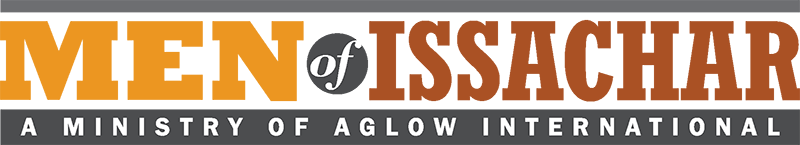 Homens De Issacar Aglow – 
Homens Com Espírito GuerreiroNo início de 2015, os Grupos de Homens tornaram-se conhecidos como os Homens de Issachar Aglow - HDI. Os homens de Issacar compreendem os tempos em que vivem. Deus está buscando verdadeiros adoradores e buscadores de Seu coração. Deus está levantando um novo exército de sacerdotes, profetas e reis.Os Grupos Homens de Issachar são liderados por homens, para homens e geralmente têm entre 3-5 líderes. Os homens são atraídos para o movimento de Deus que está acontecendo em reuniões de Aglow e querem ter as mesmas experiências. Em Aglow os grupos de homens e os grupos de mulheres funcionarão sob as diretrizes no Manual Local Internacional para Mulheres & Homens em Aglow. Os HDI grupos se relacionam diretamente com a Liderança Nacional e com o Diretor HDI. Além dessas diretrizes, existem alguns procedimentos que são específicos para o HDI.O que é um Homem de Issacar?Deus está levantando um grupo de homens para serem sacerdotes, profetas e reis que seguirão o coração de Deus e não os seus ...Um servo humilde e honrado que não precisa ser notado. Ele está presente, embora sua presença na multidão não seja perceptível. Mas quando ele não está por perto, sua ausência é sentida …Um homem com um coração de compaixão e expressões de adoração ...Pronto para abraçar a sua vocação e herança para servir os propósitos de Deus ... Cheio de entendimento para discernir os tempos ...1 Crônicas 12:32…” 32 E dos filhos de Issacar, duzentos de seus chefes, destros na ciência dos tempos, para saberem o que Israel devia fazer...”Issacar significa “um homem que traz seus dons.”Declaração de Identidade dos Homens de IssacarOs homens de Issacar, Aglow Internacional, são um grupo de sacerdotes, profetas e reis que trazem seus dons, levando uns aos outros seus fardos, trabalhando em humildade, servidão, honra e compaixão, dispostos a tomar a estrada menos percorrida se ela é a direita. Compreendemos os tempos e buscamos o coração de Deus em adoração, elevando, avançando e trazendo a Palavra de Deus para a terra. Somos intercessores em trabalho que trazem mudanças.Há Duas Maneiras De Se Começar Um Gupo Homens De IssacarComo um Grupo Comunitário HDI com 3 a 5 membros para formar o comitê.Como um Grupo-alvo caso não haja homens disponíveis para forma rum comitê, 1 ou 2 homens podem se filiar como um Grupo-alvo. Alguns exemplos de Grupo-alvo seguem na tabela. Como Os Grupos-Alvo Interagem Com Os 
Grupos Comunitários HDI (Homens De Issacar) Como Grupo Comunitário, 3 a 5 homens formam um comitê com objetivos de alcançar e reunir os homens na comunidade.Como um Grupo-alvo, 1 ou 2 homens, que têm uma paixão por um dos alvos, começam a divulgar em sua cidade com foco naquele alvo, enquanto procuram outros homens para se juntar a eles.O objetivo de um Grupo-alvo é crescer para se tornar um Grupo Comunitário do HDI, que abrange várias metas de acordo com os pontos fortes e presentes nos homens envolvidos.Um Grupo-Alvo também pode ser um alcance de um grupo local da comunidade do HDI, focando uma paixão particular.Existem filiações separadas para grupos-alvo e grupos comunitários. (Os mesmos formulários são usados para ambos os tipos de grupos.)À medida que os Grupos-alvo se tornam parte de (ou se tornam) um Grupo Comunitário, o Facilitador do Grupo-alvo torna-se parte da equipe de liderança do grupo maior para promover a visão e finalidade Aglow de seu Grupo.Encorajamos os Grupos-alvo a reunirem-se com um grupo comunitário, se disponível.Todo Grupo do HDI é um lugar de visão, oração, adoração e ministério para que todos os homens participem.Todos os grupos do HDI dentro de uma comunidade são encorajados a apoiar-se mutuamente nas oportunidades do ministério e na visão. Espera-se que todos os Grupos operem dentro dos mandatos da Aglow International, visão do ministério e declarações de missão.Todos os HDI devem dar o dízimo à sua liderança nacional da Aglow, e seguir suas diretrizes sobre a Parceria Global.Com Qual Liderança Os Grupos Comunitários Ou 
Grupos-Alvo HDI Se Relacionam?Há diversas formas que você possa ter aprendido sobre HDI ... de algum membro Aglow em sua nação, em uma conferência nacional ou global Aglow, através de seus líderes nacionais Aglow, lendo um boletim de notícias HDI, ou diretamente de Dave McDaniel, o HDI Diretor de Aglow Internacional.Em seguida, é importante que você e os outros líderes potenciais orem para se envolverem ou comecem um grupo HDI e conversem com a liderança Aglow Nacional em sua nação ou com Dave McDaniel sobre seu interesse. Homens de líderes de Issacar se comunicam livremente com Dave McDaniel, Diretor do HDI através de davemcdaniel@aglow.org. Também é importante falar diretamente com com a liderança de sua Aglow Nacional.Caso ainda não esteja em contato com a sua liderança Nacional ou não saiba quem é, Dave poderá providenciar todas as informações necessárias.Se a sua nação não possui um Líder Nacional, você deverá escrever diretamente para o Escritório Global - Internacional: Global Field Office – International 
Aglow International
P.O. Box 1749
Edmonds, WA 98020-1749, USAEmail: intl.fieldoffice@aglow.orgComo Se Filiar A Como Um Grupo Comunitário HDIUma vez que o líder nacional e Dave McDaniel concordam que você está pronto para começar um grupo comunitário Homens de Issacar Aglow, receba da liderança nacional Aglow em sua nação, ou de Dave McDaniel o Diretor HDI, uma cópia destas diretrizes do HDI que inclui dois formulários: Filiação HDI (também serve como Formulário de Atualização de Dados)Questionário de Liderança HDIComplete esses dois formulários:Cada future líder de HDI deve ler atentamente o formulário de liderança antes de responder às perguntas.Quando ambos os lados dos formulários forem preenchidos (os formulários podem ser preenchidos e enviados por e-mail) envie as cópias como segue:Envie por e-mail uma cópia para a sua liderança nacional Aglow. É o seu Líder Nacional Aglow que revisará seus papéis de liderança e aprovará para que você possa servir como um líder Aglow HDI em sua nação. Seu líder também se familiarizará com o tipo de HDI que você deseja iniciar.Envie uma cópia também para Dave McDaniel em davemcdaniel@aglow.org Ele estará disponível para responder suas perguntas, providenciar informações adicionais e - assim que sua liderança nacional disser-lhe que seus papéis de liderança foram aprovados - Dave McDaniel irá trabalhar com você para começar a o seu grupo HDI.Sempre mande uma cópia para McDaniel se sua Liderança Nacional de quaisquer e-mails que escrever para eles. Eles farão o mesmo. Lembre-seemember, o seu relacionamento é com a sua Liderança Nacional Aglow e Dave McDaniel, o Director do HDI.Em seguida, um Grupo Comunitário consiste de 3 a 5 homens quem sirvam numa equipe de segurança que acompanharão as atividades do grupo. Um será um Líder/Facilitador HDI, com os outros 2 a 4 Co-líderes.Uma das maneiras pelas quais Deus está usando o ministério Aglow é para apresentar as pessoas à pessoa do Espírito Santo e Seu poder, é importante que todos os líderes em Aglow estejam cheios do Espírito Santo e falem em línguas.Cada membro do comitê faz com que todas as responsabilidades sejam decididas em conjunto.Você é uma parte do HDI, e você também faz parte do ministério da Aglow Internacional em sua nação. Não é um relacionamento que elimina um ou outro, mas um relacionamento entre você, o Diretor do HDI, e sua liderança Aglow Nacional em sua nação.É muito importante que você mantenha a comunicação com Dave McDaniel e/ou com a Diretoria Nacional atualizando-os em tempo hábil de suas atividades, sucessos e quaisquer problemas que você possa estar enfrentando. Isto proporciona apoio de oração e um amigo maduro e compreensivo para percorrer as alegrias e lutas de liderança com você. Conselheiros HDIO Líder Nacional e Dave McDaniel serão os conselheiros dos grupos HDI.Como Proceder Como Um Grupo Comunitário HDIComo um comitê, vocês devem orar juntos pedindo a Deus para orientar e dar sabedoria para conduzir seu Grupo Aglow HDI. É importante pedir sabedoria para que você apresente o HDI a sua comunidade (inclusive suas igrejas). Comece seguindo os planos e metas que você escreveu em sua forma de liderança. Se você sente que Deus quer que você mude seus planos e objetivos, diga ao líder Aglow de sua nação e a Dave McDaniel sobre isso.Selecione um local e horário para que reuniões públicas mensais sejam realizadas. Recomendamos que este lugar seja uma sala de reuniões públicas para que todos se sintam confortáveis em participar. No entanto, em certos lugares, reuniões HDI pode precisar de ser realizada em casas, igrejas, ou ao ar livre. Uma vez que você pode querer divulgar seus encontros (com panfletos, em jornais, no rádio, por e-mail, Facebook, etc) e ajudar as pessoas a se lembrar, é melhor manter a data mensalmente.A Visão e Declaração de Missão de Aglow, bem como os mandatos, fornecem um excelente trampolim para alcançar a comunidade. Uma atmosfera convidativa e divertida oferece um lugar seguro para homens cristãos e não-cristãos se reunirem. Você está intimamente envolvido na mobilização do plano de Deus sobre a Terra. Apenas um encontro com Deus pode transformar totalmente o mundo de um homem!Veja também a página 19 do Manual Local para obter uma lista de ideias para alcançar sua comunidade.A Divulgação num Grupo Comunitário do HDI tem um duplo propósito:Reunir homensAlcançar homensComo Que Um Grupo HDI Lida Com Suas Finanças?O Grupo Comunitário HDI terá de dispor de dinheiro suficiente para cobrir as despesas com lanches na reunião ou as despesas de viagem de um orador. Recomenda-se que você abra uma conta bancária para o seu grupo HDI, com duas assinaturas necessárias para cada cheque escrito. Consulte também as páginas 65-67 do manual local para obter informações adicionais sbre os tesoureiros locais.Os Grupos-alvo geralmente não terão necessidade de ter uma conta bancária. Consulte a sua Liderança Nacional se tiver dúvidas.Como Se Filiar A Um Grupo-Alvo HDI Se não houver homens suficientes disponíveis para formar um comitê para um grupo comunitário de HDI, 1 ou 2 homens podem se filiar como um Grupo-alvo. Um Grupo-alvo HDI é projetado para ser um grupo pequeno, ou remoto, de homens com a oportunidade de ser ligado aos Homens de Issacar de Aglow.Cada Grupo-alvo tem um foco. Alguns exemplos são listados abaixo. (Veja também a tabela na página 2 deste documento.) Como grupo-alvo, 1 ou 2 homens que têm paixão por um desses alvos, começam orando juntos e perguntem a Deus como começar a evangelizar em sua cidade, concentrando-se no alvo que Deus lhes deu. Durante este tempo, é importante estar em estreita comunicação com o seu Líder Nacional Aglow e com Dave McDaniel, mantendo-os plenamente conscientes do que você sente que Deus o está levando a fazer na sua comunidade.Uma vez que o líder nacional e Dave McDaniel concordam que você está pronto para começar um grupo comunitário Homens de Issacar Aglow, receba da liderança nacional Aglow em sua nação, ou de Dave McDaniel o Diretor HDI, uma cópia destas diretrizes do HDI que inclui dois formulários:Filiação HDI (também serve como Formulário de Atualização de Dados)Questionário de Liderança HDIComplete esses dois formulários:Cada futuro líder de HDI deve ler atentamente o formulário de liderança antes de responder às perguntas. Uma das maneiras pelas quais Deus está usando o ministério Aglow é para apresentar as pessoas à pessoa do Espírito Santo e Seu poder, é importante que todos os líderes em Aglow estejam cheios do Espírito Santo e falem em línguas.Cada membro do comitê faz com que todas as responsabilidades sejam decididas em conjunto.Quando ambos os lados dos formulários forem preenchidos (os formulários podem ser preenchidos e enviados por e-mail) envie as cópias como segue:Envie por e-mail uma cópia para a sua liderança nacional Aglow. É o seu Líder Nacional Aglow que revisará seus papéis de liderança e aprovará para que você possa servir como um líder Aglow HDI em sua nação. Seu líder também se familiarizará com o tipo de HDI que você deseja iniciar.Envie uma cópia também para Dave McDaniel em davemcdaniel@aglow.org Ele estará disponível para responder suas perguntas, providenciar informações adicionais e - assim que sua liderança nacional disser-lhe que seus papéis de liderança foram aprovados - Dave McDaniel irá trabalhar com você para começar a o seu Grupo-alvo HDI.Sempre mande uma cópia para McDaniel se sua Liderança Nacional de quaisquer e-mails que escrever para eles. Eles farão o mesmo. Lembre-seemember, o seu relacionamento é com a sua Liderança Nacional Aglow e Dave McDaniel, o Director do HDI.É muito importante que você mantenha a comunicação com Dave McDaniel e/ou com a Diretoria Nacional atualizando-os em tempo hábil de suas atividades, sucessos e quaisquer problemas que você possa estar enfrentando. Isto proporciona apoio de oração e um amigo maduro e compreensivo para percorrer as alegrias e lutas de liderança com você. Comece seguindo os planos e objetivos que foram escritos no formulário de liderança. Se sentir que Deus quer que mude a direção dos seus planos, conte a um Líder Aglow da sua nação e também ao McDaniel.Parceria Global De Aglow InternacionalOs membros de um Grupo HDI afiliado devem concordar em se tornar um Parceiro Global da Aglow em sua nação ou através de Aglow International.Na página 103 do Manual Local Internacional para Mulheres e Homens em Aglow você encontrará as informações da Parceria Global.Em relação ao dízimo do HDI, sugerimos o seguinte:Os Grupos HDI dão o dízimo aos seus líderes nacionaisA liderança nacional dará o dízimo desses montantes recebidos do HDI, para o HDI da sede de Aglow Internacional. Isso ajudará a apoiar este ministério que cresce dentro de Aglow.Propósito dos Grupos Homens de IssacarFocar nas forças/dos de todos os homensComo cada homem pode usar seus dons e talentos para cumprir o seu destino?De quais maneiras pode um homem progredir para saber quem ele é em Cristo e a sua identidade que é revelada no Céu?Apropriar as forças/dons de cada home mem oportunidades específicas para servirOraçãoAdoraçãoCrescimentoEvangelismo e TransformaçãoServiçoRelacionamento e MentoriaGrupo Comunitári Grupo HDI  Grupo HDI  Grupo HDI  Grupo HDI  Grupo HDI  Grupo HDI Alvo:OraçãoAlvo: AdoraçãoAlvo:Evangelismo eTransformaçãoAlvo: CrescimentoAlvo:ServiçoAlvo:Relacionamento- MentoriaOraçãoAdoraçãoEvangelismo e TransformaçãoCrescimentoServiçoRelacionamento e MentoriaCaso o seu Grupo-alvo seja um grupo de divukgação do seu Grupo Comunitário HDI, compartilhe com os líderes do seu Grupo Comunitário o que Deus está mostrando que deve ser feito e espere a aprovação deles antes de prosseguir.